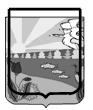 Волгоградская областьАдминистрация Песковатского сельского поселения Городищенского муниципального районах.Песковатка Городищенского муниципального района Волгоградской области  тел. (268) 4-11-17П О С Т А Н О В Л Е Н И Еот «20» марта 2015г.	№ 16     	О внесении изменений в постановление № 92 от 30.10.2013г. « Об определении границ прилегающих территорий к организациям и ( или) объектам на которых не допускается розничная продажа  алкогольной продукции на территории Песковатского сельского поселения»В соответствии с п.2 и п.4  ст.16 Федерального закона от 22.11.1995 г. № 171-ФЗ « О государственном регулировании производства и оборота этилового спирта, алкогольной и спиртосодержащей продукции и об ограничении потребления ( распития) алкогольной продукции», постановлением Правительства Российской Федерации от 27.12.2012г. № 1425 « Об определении органами государственной власти субъектов Российской Федерации мест массового скопления граждан и мест нахождения источников повышенной опасности, в которых не допускается розничная продажа алкогольной продукции, а так же определении органами   самоуправления границ прилегающих территорий, на которых не допускается розничная продажа алкогольной продукции», Уставом Песковатского сельского поселения, администрация Песковатского сельского поселения ПОСТАНОВЛЯЕТ:1. Внести в Постановление об определении границ прилегающих территорий к организациям и ( или) объектам на которых не допускается розничная продажа  алкогольной продукции ( далее – Постановление) следующие изменения:1.1. Исключить из приложения №1 к Постановлению , определяющего переченьорганизаций и объектов, на прилегающих территориях к которым не допускается продажа алкогольной продукции на территории Песковатского сельского поселения, пункты 2,3 следующего содержания:«2. МКУ «Песковатский центр культуры», Х.Песковатка, ул.Центральная, д. 11.3. МКУ «Песковатский ДК», Х.Песковатка, ул.Спортивная,д.14»1.2. Исключить схемы №2, №3  из приложения №2 к Постановлению определяющие границы прилегающих территорий к организациям и ( или) объектам, на которых не допускается розничная продажа алкогольной продукции.2. Настоящее постановление вступает в силу со дня  его подписания и подлежит официальному обнародованию (опубликованию).3. Контроль за исполнением настоящего постановления оставляю за собой.       Глава Песковатского      сельского поселения                                                                             Г.С.Мумбаев.